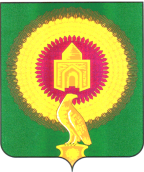 АДМИНИСТРАЦИЯКАТЕНИНСКОГО СЕЛЬСКОГО ПОСЕЛЕНИЯ ВАРНЕНСКОГО МУНИЦИПАЛЬНОГО РАЙОНАЧЕЛЯБИНСКОЙ ОБЛАСТИПОСТАНОВЛЕНИЕот 15.03.2022 года № 07              с.Катенино      Утвердить Административный регламент предоставления
муниципальной услуги «Предоставление права на въезд
и передвижение грузового автотранспорта в зонах ограничения его движения
по автомобильным дорогам регионального или межмуниципального,
местного значения» согласно Приложения №1.     Разместить данный нормативно-правовой акт на официальном сайте администрации Катенинского сельского поселения.Глава Катенинского сельского поселения 	     А.Т.Искаков							.